$IMG$LGA 340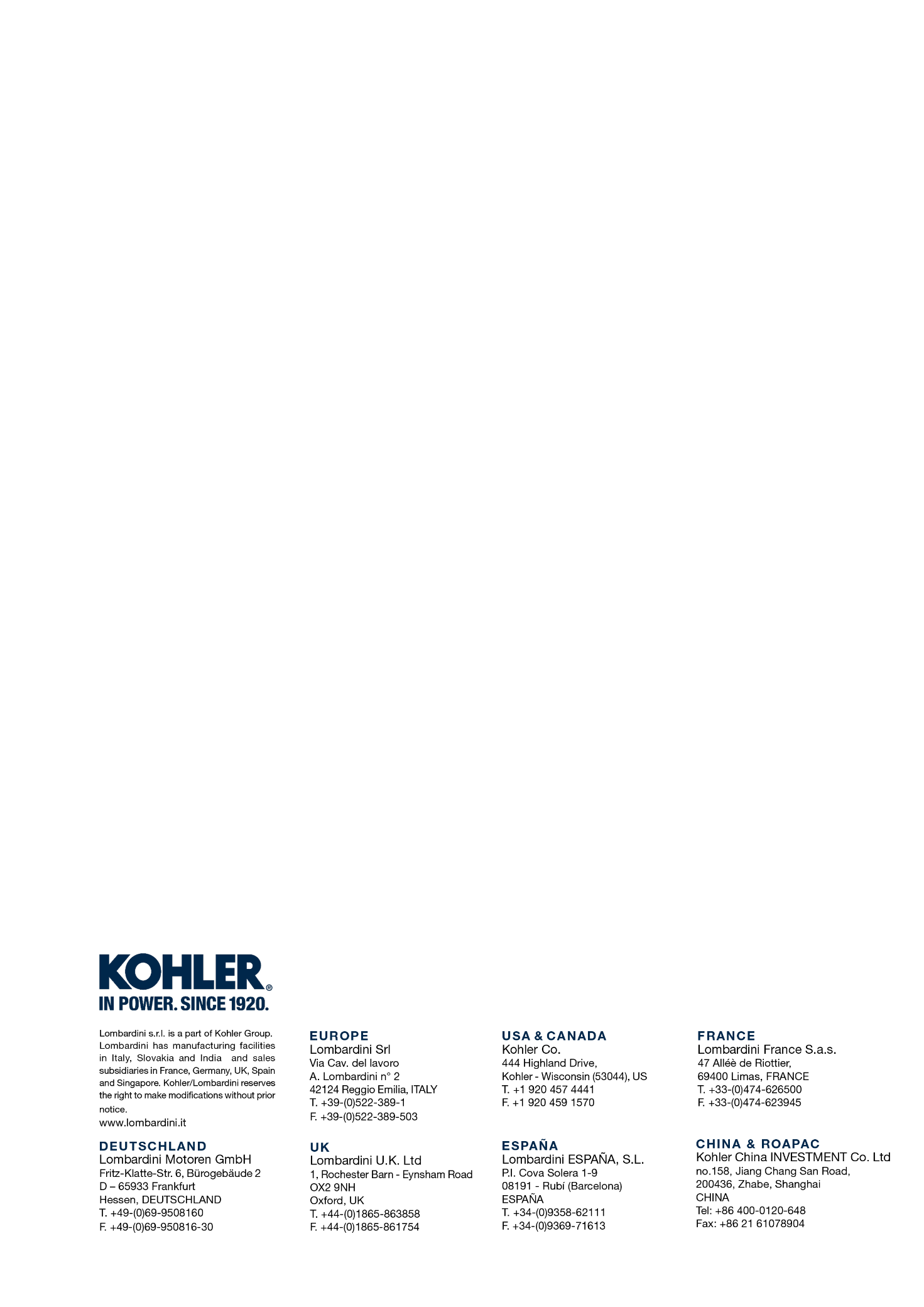 LGA 340LGA 280-340LGA 280-340